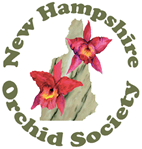                     New Hampshire Orchid Society                        Board of Director Minutes                                 October 08, 2022Attendees:Present:  Vice President – Daryl Yerdon; Treasurer - Andrea Deachman; Past President – Norm Selander-Carrier; Trustees – Sue Kisiel, Anna Seitz, Bill Schinella, Dale Cunningham; and Secretary - Susan UsseglioAbsent:  President – Anita WalkerCommittee Chairs:  Guests:  Opening:Vice-President called the meeting to order at 10:23 AM.Motion was made to approve the minutes for September 2022 by Daryl Yerdon and seconded by Andrea Deachman.  Motion passed.Committee Chairs that were appointed with advice and consent of the Board:Auction Chairperson – Susan UsseglioConservation/Education Chairperson – Jean StefanikHospitality Chairpersons – Nancy Chase and Rudi SeitzLibrary Chairperson – Sue KisielMembership Chairpersons – Lee Brockmann and Sue Labonville until end of 2023 fiscal year.Newsletter Chairperson – Leigh CoolidgeRisk Management Chairperson – Susan UsseglioPublicity Chairperson – Still needs more conversation?Show Chairperson – Brenda CampbellShow Table Chairperson – Chuck WingateSocial Media Liaison – Daryl YerdonWebsite Management Chairperson – Adrienne GiovinoMotion made by Andrea Deachman and seconded by Norm Selander-Carrier; motion passed.Vice President:Speaker Hotel reimbursement up to $125.00 per night; Maximum amount allowed for speaker fee and expenses is a total of $500.00.  If total expense cost exceeds this amount Program Chair will notify Board and a meeting will convene to discuss.November – Techniques for Growing Miniatures Indoors with Alex ShepackDecember – Christmas Party – January 2023 – AOS Judges at the Bedford Town Hall (second Saturday).February 2023 – Annual Show and SaleApril – Kelley McCracken – High Desert OrchidsDaryl asked if we would be open to having Tim Culbertson speak again in 2023.  We all felt that this would be fine since he has so many topics to choose from.Treasurer:Financials’:  We have a total of $20,916.91 in the checking account; Fund Accounts:  $27,837.46; Society’s net worth is $48,754.37; Manifest:  $250.00; Manifest for Cataldo Auction:  80% of the gross to be paid out.  Motion made to approve manifests by Dale Cunningham and seconded by Norm Selander-Carrier; motions passed. Non-profit report for 2019 – on-going.Quick Books:  On-goingSecretary:Set-up for the Auction is October 7th beginning at Noon.Committees:Annual Vendors’ and Members’ Auction:Moving along as scheduled.Advertising and Publicity:AOS and Affiliated Societies:Updates needed for the Orchid Digest winners, AOS Show Trophy Winners and Diamond Award Recipients.  Not sure where this stands at the moment.Diamond Award recipients for 2021 and 2022 were Brenda Campbell and Daryl Yerdon in that order. Conservation:Editorial/Newsletter:Items need to be to Leigh Coolidge 2 weeks prior to the meeting.  This includes but is not limited to:  Show Table results, President’s Message, Minutes of the prior months General Membership meeting, photos and any other information that is pertinent to the membership.  Members can submit articles of interest directly to Leigh.Hospitality:Librarian:  Historian:Membership:No-new information has been received.NHOS Show & Sale:New England Orchid Shows:MOS Orchid Show and Sale is 10/21 – 23, 2022 at the Sons of Italy Hall in Winchester Mass.  Set-up is 10/20/2022 starting at 09:00 AM until 07:00 PM.  Volunteers are needed for set-up, breakdown, plants for the exhibit.  Theme is World of Orchids – Amazon.CAIOS – January 2023Nutmeg – February 2023COS – February 2023Risk Management:Job Description under development.Show Table: Show Table results – Show table page is now one page and has been updated.  The address of the Bedford Town Hall has been changed to 70 Bedford Center Road as indicated in google maps.  Website Management:  Social Media Liaison:Miscellaneous:  Question was raised regarding the Annual Member Meeting and Picnic for the end     of fiscal year 2023.  The auction Committee is planning on having a special auction    for Bob Cleveland in October so the question was posed as to whether we want to    have the Annual Meeting, picnic and Member Auction at the Town Hall in August?     Suggestion was made to bring it up to the membership for a vote.Old Business: New Business:Announcement to be made for help with set-up and breakdown of meeting. Motion made by Norm Selander-Carrier and seconded by Bill Schinella to adjourn the meeting at 11:32 – motion passed.  Meeting adjourned.